2022 New Castle County Photography ContestNAME: ___________________________CLUB: ______________________ AGE: ____ on 1/1/23CAMERA TYPE: ____________________ BRAND/MODEL/FILM SIZE: ______________________Category: (CHECK ONE) - ONE PHOTO PER MEMBER PER CATEGORY1._____People2._____Creature3._____Landscape4._____Marinescape5._____Building6._____Action7._____Close Up8._____Special Effects (explain): _________________________________________________9._____Composition: depth of field, backlighting, lines, or shapes10.____Sunrise/Sunset11.____Plants/Flowers12.____Still Life13.____Delaware History with Title14.____Black and White15.____The Delaware State Fair16.____PatriotismPlease complete only one registration form.  All entries should be included on the same form.Please place label information on the back of each entry; do not include your name.All entry forms and accompanying photographs due January 23, 2023 toNCC 4-H Office461 Wyoming Rd, Rm 131Newark DE 19713 Contact Jenny at:   jtrunfio@udel.edu with any questionsAdditional photo labels.  One label must be attached to the back of each photograph.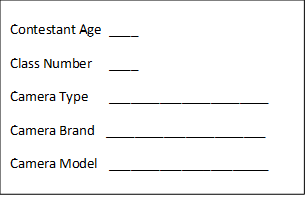 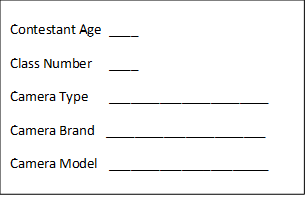 